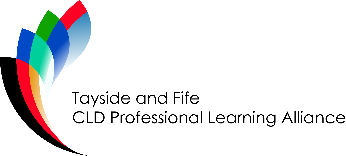 ESOL PRACTITIONERS NETWORKNote of Meeting – 17 September 2019, Mitchell Street, DundeePresent: 	Ross Martin (Fife Council), Christine Blair-Murray (Fife Council), Maggie Sherrit (Angus Council), Kirsty Forrester (Dundee City Council)AGENDA ITEMDISCUSSION POINTSAGREED ACTIONSWelcome & ApologiesRM welcomed all present, thanking them for attending. Note of Last MeetingAgreed as accurate.Matters ArisingAll matters arising were detailed on the agenda for the meeting today.Review of ESOL Network EventDiscussion took place on the feedback received from the event held in August. Areas for consideration were identified in terms of Why is the ESOL approach different?Visioning for community ESOL across the 4 authorities to develop consistent understanding.Next Steps‘Why is the ESOL approach different’ the discussion around this focused on the importance of claiming the ESOL approach as an integral component of CLD practice, and as a result we should own the narrative around this.There was discussion on celebrating the uniqueness of the approach and the fact it is learner centred and builds on the learners experiences. This led to a discussion on whether the network is about promoting the value of the CLD ESOL approach to others.There was also discussion on impact and measures, particularly how we collect and report data, good news stories etc.‘Visioning for CLD ESOL’ – discussion around this theme was concerned with thinking through whether there is a clear understanding of CLD ESOL amongst practitioners and others. This linked to a discussion on CLD Values/Ethics and an activity that has been undertaken in Dundee around this with the ESOL team.Next StepsIt was agreed that it would be useful to hold a specific CLD Ethics workshop with ESOL practitioners to engage them in discussion around ESOL within the CLD sector, but also to tease out some of the cultural issues that ESOL practitioners will encounter in their day to day practice and how they respond to these.It was agreed to hold an event on the morning of Wednesday 23 October, 9.30 am to 12.30 pm in Dundee.It was also agreed to hold a workshop style event for practitioners on Wednesday 8 January 2020 in Fife. This will be to engage practitioners in discussion around vision/identity and will use the same format as that used by the Dundee team.It was also agreed that a 4 authority report on CLD ESOL should be produced to highlight the outcomes of the workshops, share good practice and raise the profile of CLD ESOL services.KFRM – venueKF – good practice sharing briefKF – visioning/values/identity workshopALLFuture Meeting DatesNext meeting – November 2019, 10.30 am – 12 noon, Mitchell Street, Dundee